中華民國西洋棋協會【111年西洋棋親子活動推廣體驗營-臺北  活動辦法】西洋棋 通常被稱為智力的遊戲，是鍛煉大腦的最佳運動。世界學者做過許多研究論文，其中實驗得到的結果證明西洋棋對各級學子好處多多。因此，希望藉由此次活動讓更多的民眾體驗西洋棋，從遊戲中加深印象，發掘西洋棋的趣味性，親子共同完成能增進親子關係、同儕交流外，也能了解學習西洋棋的益處。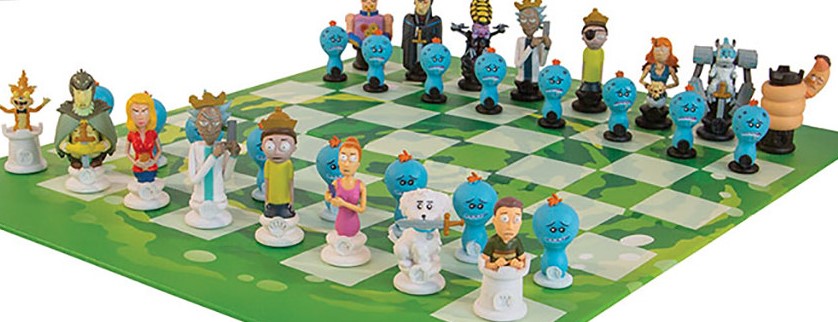 依據: 本活動奉教育部體育署111年10月13年臺教體署全(三)字第1110037440號函辦理。活動宗旨：透過嘉年華活動讓更多人認識西洋棋這健康、快樂、益智的腦內運動， 訓練邏輯理性的思考模式，並促進西洋棋運動普及化。指導單位：教育部體育署主辦單位：中華民國西洋棋協會 承辦單位：臺北市體育總會西洋棋協會協辦單位：國立臺灣師範大學招收對象：為推廣西洋棋運動風氣，增進親子關係。 (建議幼兒園大班以上) (招收人數：每梯招收25-30人，親子分組進行活動，共計200人)                                  活動日期：111年11月11日(星期五)-12日(星期六)活動地點：國立臺灣師範大學校本部(臺北市大安區和平東路1段162號)報名費用：免費。活動內容：11月11日(星期五)1000-1030第一梯報到西洋棋基礎課程(介紹、規則)1030-1100西洋棋有獎徵答 、親子下棋活動。 1130-1200第二梯報到西洋棋基礎課程(介紹、規則)1200-1230西洋棋有獎徵答 、親子下棋活動。 1300-1330第三梯報到西洋棋基礎課程(介紹、規則)1330-1400西洋棋有獎徵答 、親子下棋活動。1430-1500第四梯報到西洋棋基礎課程(介紹、規則)1500-1530西洋棋有獎徵答 、親子下棋活動。11月12日(星期六)1000-1030第五梯報到西洋棋基礎課程(介紹、規則)1030-1100西洋棋有獎徵答 、親子下棋活動。1130-1200第六梯報到西洋棋基礎課程(介紹、規則)1200-1230西洋棋有獎徵答 、親子下棋活動。 1300-1330第七梯報到西洋棋基礎課程(介紹、規則)1330-1400西洋棋有獎徵答 、親子下棋活動。報名方式：報名表      報名方式: Email: chinesetaipeichess@gmail.com                     zeng6636@gmail.com              Beclass線上報名: https://www.beclass.com/rid=2748c516342592b46113洽詢電話: 02-87711435本活動投保相關公共意外責任險每一人個人體商責任保險金額3,000,000元每一意外事故體商責任保險金額15,000,000元每一意外事故財損責任保險金額2,000,000元保險期間內之最高賠償金額34,000,000元每一次意外事故自負額2,500元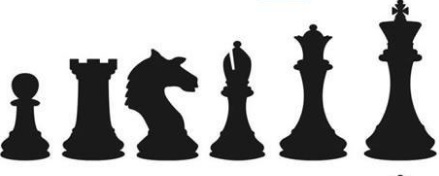 111年西洋棋親子活動推廣體驗營-臺北市[報名表]111年西洋棋親子活動推廣體驗營-臺北市[報名表]111年西洋棋親子活動推廣體驗營-臺北市[報名表]111年西洋棋親子活動推廣體驗營-臺北市[報名表]孩子姓名就讀學校出生年月日梯次家長姓名連絡電話本人同意所提供個人資料作為大會辦理活動使用。***活動當天請參與者全程配戴口罩***同意人(簽名): 本人同意所提供個人資料作為大會辦理活動使用。***活動當天請參與者全程配戴口罩***同意人(簽名): 本人同意所提供個人資料作為大會辦理活動使用。***活動當天請參與者全程配戴口罩***同意人(簽名): 本人同意所提供個人資料作為大會辦理活動使用。***活動當天請參與者全程配戴口罩***同意人(簽名): 